Réalise le Business Modèle Canevas de tes concurrents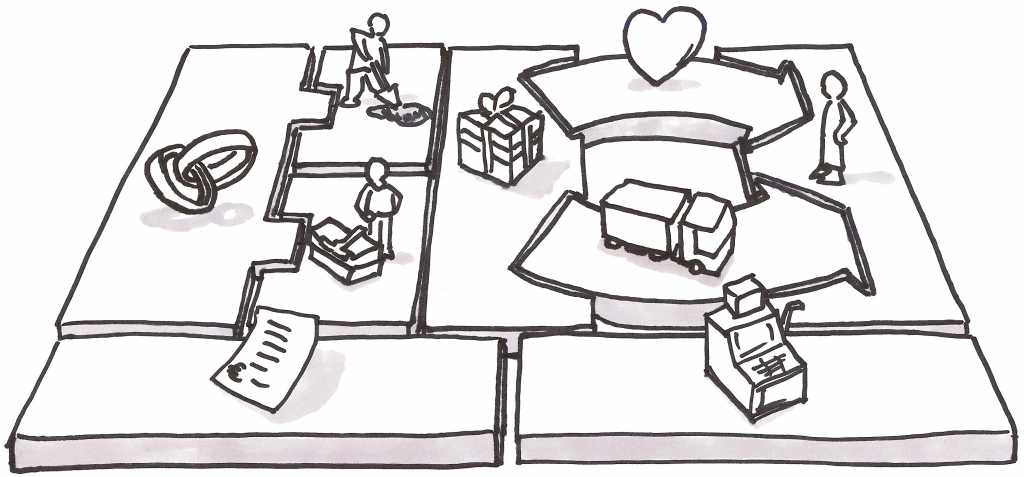 L’offre : la raison pour laquelle les clients se tournent vers une entrepriseQuelle valeur ajoutée mon concurrent fournit-il au client ?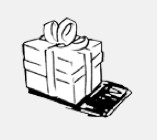 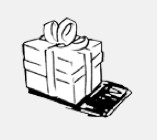 Quel groupement de produits ou services offre-t-il à chacun de ses segments de clients ?Quels besoins satisfait-il ?…………………………………………………………………………………………………………………….…………………………………………………………………………………………………………………….…………………………………………………………………………………………………………………….…………………………………………………………………………………………………………………….…………………………………………………………………………………………………………………….…………………………………………………………………………………………………………………….…………………………………………………………………………………………………………………….…………………………………………………………………………………………………………………….…………………………………………………………………………………………………………………….Segments de clients : les différents groupes de personnes ou d’organisations que l’entreprise veut atteindre et servir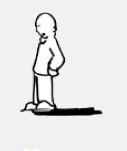 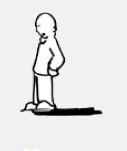 Pour qui mon concurrent créé-t-il de la valeur ?Qui sont ses clients les plus importants ?…………………………………………………………………………………………………………………….…………………………………………………………………………………………………………………….…………………………………………………………………………………………………………………….…………………………………………………………………………………………………………………….…………………………………………………………………………………………………………………….…………………………………………………………………………………………………………………….…………………………………………………………………………………………………………………….…………………………………………………………………………………………………………………….…………………………………………………………………………………………………………………….La relation clients : les types de relations que l’entreprise souhaite établir avec chaque segment spécifique de clients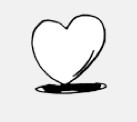 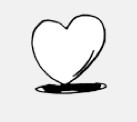 Quel  type  de  relation  chaque  segment  de client  souhaite-t-il établir avec mon concurrent ? (relation long-terme, vente unique – relation court-terme, service clientele, …) Comment mon concurrent fait-il pour arriver à cela ?Quel est le coût lié à l’acquisition de nouveaux clients et à la rétention de clients existants ?Comment sa stratégie s’intègre-t-elle dans le reste de son business modèle (segments de clients, produit, …) ?Comment fait-il afin que ses clients achètent plus ou plus fréquemment ? …………………………………………………………………………………………………………………….…………………………………………………………………………………………………………………….…………………………………………………………………………………………………………………….…………………………………………………………………………………………………………………….…………………………………………………………………………………………………………………….…………………………………………………………………………………………………………………….…………………………………………………………………………………………………………………….…………………………………………………………………………………………………………………….…………………………………………………………………………………………………………………….Canaux de distribution : les moyens par lesquels une entreprise communique et va atteindre chaque segment de clientèle pour lui délivrer de la valeurPar quel canal mon concurrent fait-il connaitre ses produits/services ?Comment communiquent ses clients potentiels (mail, tél., SMS, …)?Comment passe-t-il ses commandes ?Via quels canaux ses produits/services arrivent-ils jusqu’à ses clients ? (magasin, la poste, …)A-t-il un service après-vente ?…………………………………………………………………………………………………………………….…………………………………………………………………………………………………………………….…………………………………………………………………………………………………………………….…………………………………………………………………………………………………………………….…………………………………………………………………………………………………………………….…………………………………………………………………………………………………………………….…………………………………………………………………………………………………………………….Source de revenus : l’argent que l’entreprise génère pour chaque segment de clientQuelle valeur les clients de mon concurrent sont-ils prêts à payer ?Pour quelle offre paient-ils actuellement ?Comment paient-ils actuellement ?Chaque source de revenu peut avoir un mécanisme de prix différent : vente  de  biens,  forfait  d’utilisation,  abonnement,  prêt-location, credit, bail, frais de courtage, publicité……………………………………………………………………………………………………………………….…………………………………………………………………………………………………………………….…………………………………………………………………………………………………………………….…………………………………………………………………………………………………………………….…………………………………………………………………………………………………………………….…………………………………………………………………………………………………………………….…………………………………………………………………………………………………………………….Activités clés : les actions les plus importantes que la société doit mettre en place pour faire fonctionner son modèle et ainsi créer et offrir de la valeur, atteindre le marché, maintenir la relation avec chaque segment de client et en tirer un revenuQuelles  sont les activités  clés de mon concurrent ?Essayez aussi d’imaginer quelles sont toutes les activités qu’iI a du entreprendre pour démarrer son entreprise.Attention : pensez à tous les aspects - attirer des nouveaux clients, son produit/service, sa distribution, l’administration, l’entretien, la stratégie d’expansion ,etc.…………………………………………………………………………………………………………………………………………………………………………………………………………………………………………………………………………………………………………………………………………………………………………………………………………………………………………………………………………………………………………………………………………………………………………………………………………………………………………………………………………………………………………………………………………………………………………………………………………………………………Les  ressources  clés : les atouts qui permettent de créer etd’offrir de la valeur, d’atteindre le marché, de maintenir la relation avec chaque segment de client et d’en tirer un revenuQuelles  ressources   sont   nécessaires  pour   réaliser  son  offre/ distribution/ relation client/ sources de revenus ?Les ressources peuvent être financières, physiques, intellectuelles ou humaines.…………………………………………………………………………………………………………………………………………………………………………………………………………………………………………………………………………………………………………………………………………………………………………………………………………………………………………………………………………………………………………………………………………………………………………………………………………………………………………………………………………………………………………………………………………………………………………………………………………………………………Partenaires :	le   réseau   de   fournisseurs   et   de partenaires qui permettent de faire fonctionner le business modèleQui sont ses partenaires clés ?Qui sont ses fournisseurs ?Que proposent-ils et à quel prix ?…………………………………………………………………………………………………………………………………………………………………………………………………………………………………………………………………………………………………………………………………………………………………………………………………………………………………………………………………………………………………………………………………………………………………………………………………………………………………………………………………………………………………………………………………………………………………………………………………………………………………Structure des coûts : tous les coûts occasionnés pour maintenir le modèleQuels  sont  les  coûts  les  plus  importants  de son business modèle ?Quel est le coût des ressources ?Quel est le coût de ses activités ?Il y a trois principaux types de coûts : les coûts d’investissement, les frais fixes et les frais variables. Nous verrons ces différents coûts plus en details dans les prochains modules.…………………………………………………………………………………………………………………………………………………………………………………………………………………………………………………………………………………………………………………………………………………………………………………………………………………………………………………………………………………………………………………………………………………………………………………………………………………………………………………………………………………………………………………………………………………………………………………………………………………………………